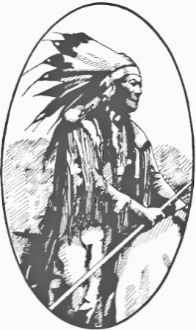 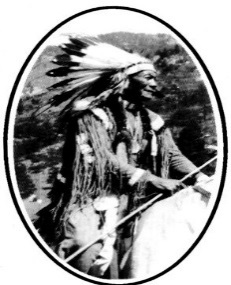 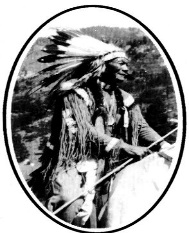 2024 Patronage Invitation By becoming a patron of UPHS, you provide needed funds that help the Society preserve and protect our region’s historical heritage. Your support helps maintain  , the , educational programs and our collection of artifacts, documents, photographs and oral histories. Thank you for joining with us in keeping our exciting history alive! Patronage is effective through December 31.Name(s): 														Company: 														Mailing Address: 													City, State, Zip: 													Home Phone: 							Cell Phone: 						Email: 								Date: 							  New Patron            Renewing Patron	  I want to receive my newsletter by email only.	 I want to volunteer! Please contact me with information about volunteer opportunities. Dues and Benefits10% discount at the UPHS Gift Shop ∙ UPHS quarterly newsletter ∙ Free or discounted admission to UPHS-sponsored events I want to help UPHS preserve and share our region’s history. I am also enclosing a tax-deductible donation of $_______________. I would like UPHS to use these funds for:    Whatever is needed most        General Fund to support administrative costs        Collections and exhibitsTotal amount (membership and optional donation) of my enclosed check is $_____________.Mail your check and this completed form to: UPHS  P.O. Box 6875  Woodland Park, CO 80866UPHS is a 501(c)(3) non-profit organization, ID #84-0731460. Patronage LevelAdditional Benefits$30 Individual$40Family / Associate$50Business / SupportingA 5” x 7” reprint of your choice from our photo archives$100BenefactorAn 8” x 10” reprint of your choice from our photo archives$250President’s ClubYour choice of any book in the UPHS Gift Shop or an 8” x 10” reprint$500Historical ClubYour choice of any book in the UPHS Gift Shop and an 8” x 10” reprint